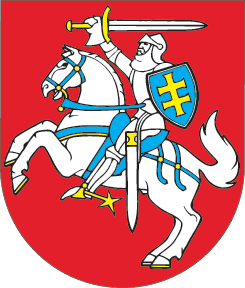 LIETUVOS RESPUBLIKOSGYVŪNŲ GEROVĖS IR APSAUGOS ĮSTATYMO NR. VIII-500 1, 2, 5 IR 17 STRAIPSNIŲ PAKEITIMO IR ĮSTATYMO PAPILDYMO PRIEDUĮSTATYMAS2014 m. rugsėjo 23 d. Nr. XII-1147
Vilnius1 straipsnis. 1 straipsnio pakeitimasPapildyti 1 straipsnį 4 dalimi:„4. Šiuo įstatymu įgyvendinami Europos Sąjungos teisės aktai, nurodyti šio įstatymo priede.“2 straipsnis. 2 straipsnio pakeitimasPakeisti 2 straipsnio 26 dalį ir ją išdėstyti taip:„26. Skerdimas – kaip apibrėžta 2009 m. rugsėjo 24 d. Tarybos reglamento (EB) Nr. 1099/2009 dėl žudomų gyvūnų apsaugos (toliau – Reglamentas (EB) Nr. 1099/2009) 2 straipsnio j punkte.“3 straipsnis. 5 straipsnio pakeitimasPapildyti 5 straipsnio 1 dalį 12 punktu:„12) ūkinių gyvūnų skerdimas, prieš tai jų neapsvaiginus, religinėms apeigoms atlikti būtinais metodais, jeigu šie gyvūnai skerdžiami skerdykloje.“ 4 straipsnis. 17 straipsnio pakeitimas1. Pakeisti 17 straipsnio 2 dalį ir ją išdėstyti taip:„2. Ūkiniai gyvūnai gali būti skerdžiami skerdykloje prieš tai jų neapsvaiginus, vadovaujantis Reglamento (EB) Nr. 1099/2009 4 straipsnio 4 dalimi.“2. Papildyti 17 straipsnį 6 dalimi:„6. Religinėms apeigoms tinkamus ūkinių gyvūnų skerdimo metodus, tokio skerdimo kontrolę, apskaitos tvarkymą užtikrinančias priemones, tokiu būdu paskerstų ūkinių gyvūnų mėsos ženklinimo, realizavimo tvarką nustato Žemės ūkio ministerija ar jos įgaliota institucija.“5 straipsnis. Įstatymo papildymas prieduPapildyti Įstatymą priedu:„Lietuvos Respublikos gyvūnų gerovės ir apsaugosįstatymo priedasĮGYVENDINAMI EUROPOS SĄJUNGOS TEISĖS AKTAI1. 2009 m. rugsėjo 24 d. Tarybos reglamentas (EB) Nr. 1099/2009 dėl žudomų gyvūnų apsaugos (OL 2009 L 303, p. 1).“6 straipsnis. Pasiūlymas Lietuvos Respublikos VyriausybeiLietuvos Respublikos Vyriausybė ar jos įgaliota institucija iki 2014 m. gruodžio 31 d. priima šio įstatymo įgyvendinamuosius teisės aktus. 7 straipsnis. Įstatymo įsigaliojimasŠis įstatymas, išskyrus 6 straipsnį, įsigalioja 2015 m. sausio 1 d. Skelbiu šį Lietuvos Respublikos Seimo priimtą įstatymą.Respublikos Prezidentė	Dalia Grybauskaitė